CIÊNCIASATIVIDADE ONLINEHOJE VAMOS DAR CONTINUIDADE COM AS NOSSAS IDEIAS SOBRE DIAMANTES COM ALGUNS TERMOS MAIS CIENTÍFICOS.O DIAMANTE É UMA PEDRA PRECIOSA, GERALMENTE TRANSPARENTE E, POR ISSO, É UTILIZADO NAS JOALHERIAS PARA CONFECÇÃO DE JÓIAS.MAS ELE TAMBÉM É O MINERAL MAIS DURO, O QUE SIGNIFICA QUE ELE É CAPAZ DE RISCAR TODOS OS OUTROS MINERAIS, POR ISSO ELE TAMBÉM É UTILIZADO PARA CORTAR VIDRO E OUTRAS COISAS.OS MINERAIS SÃO ENCONTRADOS NO SUBSOLO, E FORAM FORMADOS DURANTE UM TEMPO MUITO GRANDE A PARTIR DE DIFERENTES TIPOS DE ROCHAS.QUANDO ENCONTRAMOS OS MINERAIS, NORMALMENTE, ELES ESTÃO MISTURADOS ENTRE SI EM GRANDES QUANTIDADES E, POR ISSO, SÃO CHAMADOS DE MINÉRIOS.USAMOS OS MINERAIS PARA DIVERSAS COISAS. VEJA ALGUNS EXEMPLOS:COM O QUARTZO FAZEMOS VÍDRO;COM O COBRE FAZEMOS OS FIOS POR ONDE PASSA A ELETRICIDADE;A ARGILA VEM DO CALCÁRIO PARA FAZERMOS CERÂMICAS;COM O ALUMÍNIO FAZEMOS PANELAS, LATAS.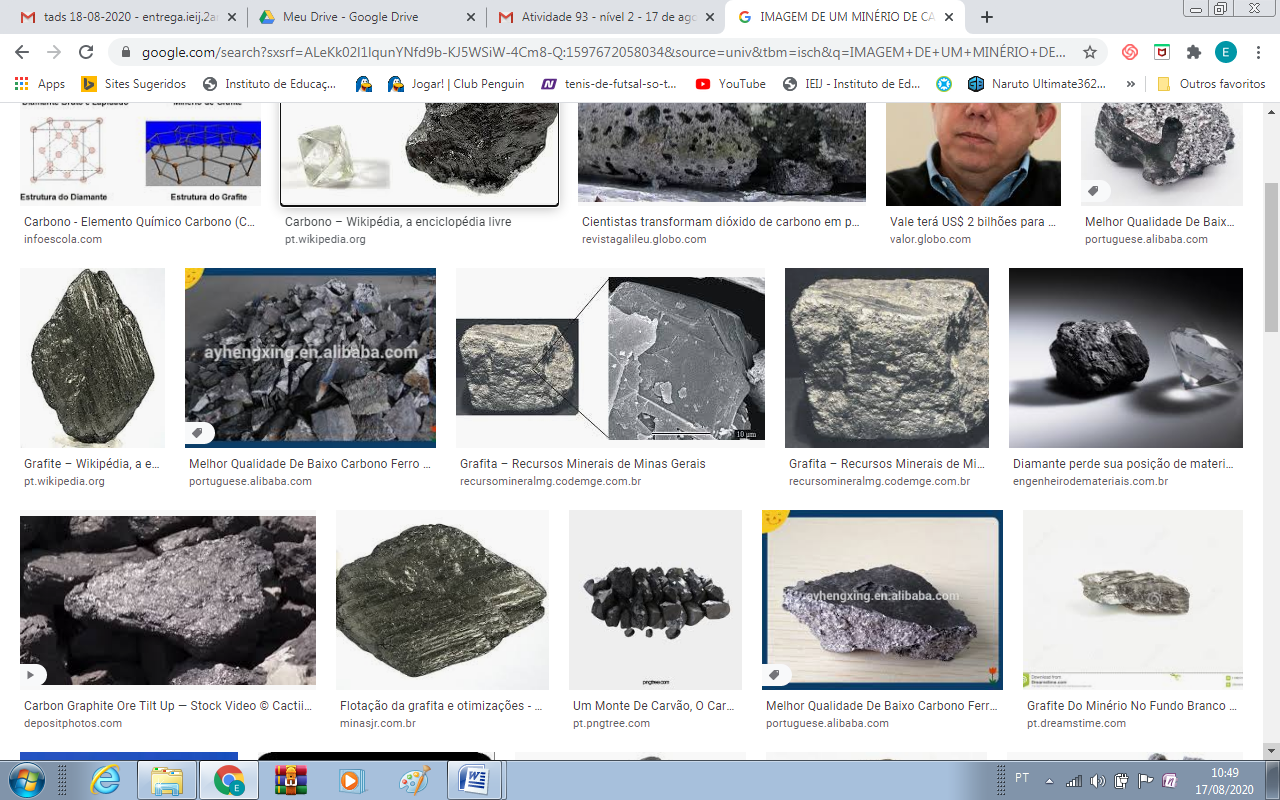 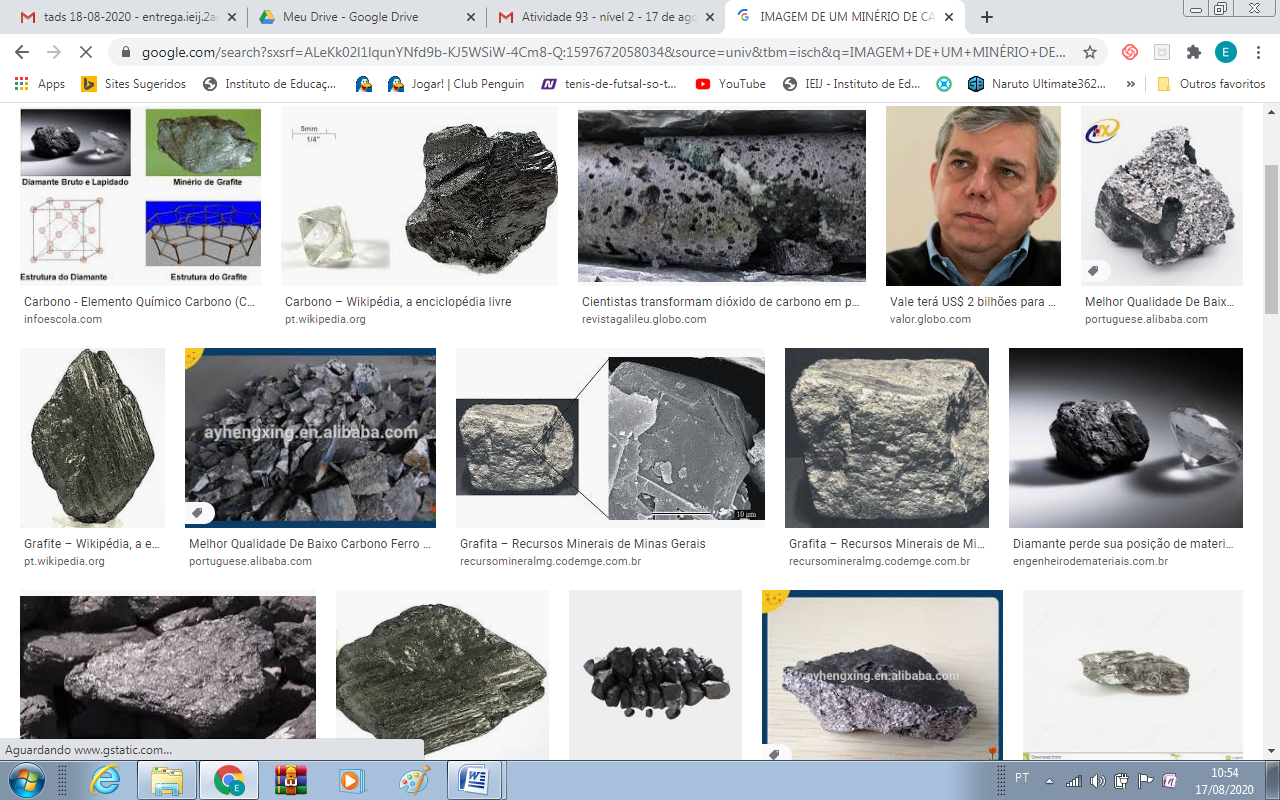 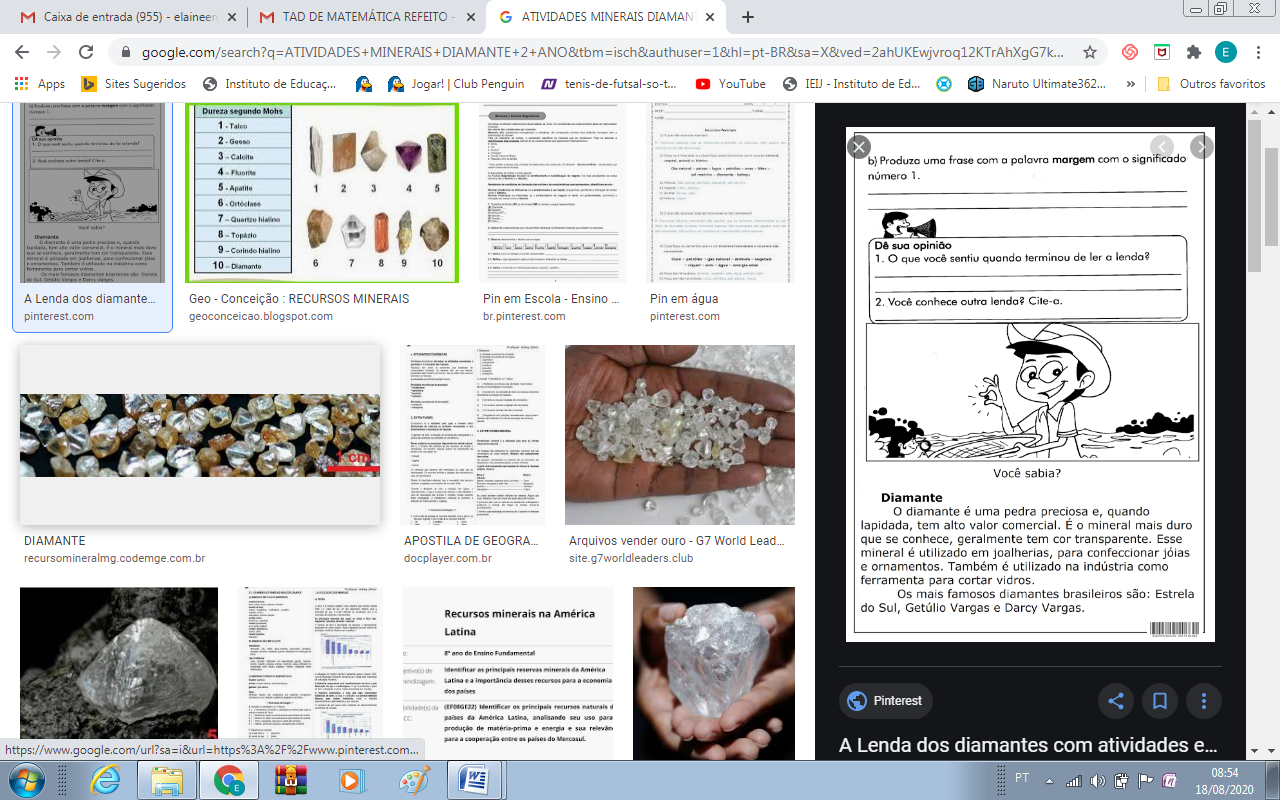 PROPOSTA:JUNTOS FAREMOS A LEITURA E OS COMENTÁRIOS SOBRE O TEXTO.EM SEGUIDA DAREMOS O NOME PARA O NOSSO PROJETO.